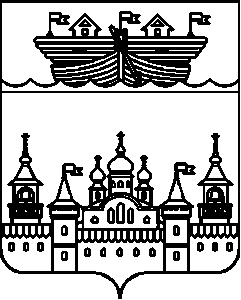 АДМИНИСТРАЦИЯГЛУХОВСКОГО СЕЛЬСОВЕТАВОСКРЕСЕНСКОГО МУНИЦИПАЛЬНОГО РАЙОНАНИЖЕГОРОДСКОЙ ОБЛАСТИПОСТАНОВЛЕНИЕ16 февраля 2021 года	№ 10 О внесении изменений в Состав комиссии администрации Глуховского сельсовета Воскресенского муниципального района Нижегородской области по соблюдению требований к служебному поведению муниципальных служащих и урегулированию конфликта интересов утвержденного постановлением администрации Глуховского сельсовета Воскресенского муниципального района Нижегородской области от 22 июня 2017 года № 66 В связи с изменением персональных данных консультанта отдела по профилактике коррупционных и иных правонарушений Нижегородской области  Костериной Н.В., администрация Глуховского сельсовета Воскресенского муниципального района Нижегородской области постановляет:1.Внести в Состав комиссии администрации Глуховского сельсовета Воскресенского муниципального района Нижегородской области по соблюдению требований к служебному поведению муниципальных служащих и урегулированию конфликта интересов утвержденного решением сельского Совета Глуховского сельсовета Воскресенского муниципального района Нижегородской области от 22 июня 2017 года № 66 «О комиссии администрации Глуховского сельсовета Воскресенского муниципального района Нижегородской области по соблюдению требований к служебному поведению муниципальных служащих и урегулированию конфликта интересов» (в ред. постановлений администрации Глуховского сельсовет от 13.04.2018 г. № 39, от 01.10.2020 г. № 60), изменение, в части смены фамилии члена комиссии Костериной Натальи Викторовны, консультанта отдела по профилактике коррупционных и иных правонарушений Нижегородской области, с фамилии «Костерина» на фамилию «Кузнецова».2.Разместить настоящее постановление в информационно-телекоммуникационной сети Интернет на официальном сайте администрации Воскресенского муниципального района Нижегородской области.3.Контроль за исполнением данного постановления оставляю за собой.4.Настоящее постановление вступает в силу со дня его обнародования.Глава администрации сельсовета					И.Ю. Дубова